Activity being assessed:Bush Craft Bush Craft Bush Craft Reference no:BCRALocation:Anderton Centre Assessment date:6th January 2021Review period:January 2023Significant HazardsWhat could cause harm?What harm might occur, and to whom?Remember to consider all affected groupsExisting control measuresRisk Rating(with current controls)Risk Rating(with current controls)Risk Rating(with current controls)Additional control measuresWhat can we do / use / put in place to further reduce the risks to an acceptable level?Residual RiskResidual RiskResidual RiskAction no.(continues over page)Significant HazardsWhat could cause harm?What harm might occur, and to whom?Remember to consider all affected groupsExisting control measuresLSRRAdditional control measuresWhat can we do / use / put in place to further reduce the risks to an acceptable level?LSRRAction no.(continues over page)Collection of materialOn uneven ground(FIRE OR SHELTER BUILD)Participants suffer from back injuries, breaks or muscular Injuries.Use suitably sized materials for age and size of pupils. Pre-collection brief to include reference measurements i.e. wood of wrist thickness/finger thickness etc.  Demonstration of correct lifting.Long items to be carried by a minimum of two people.Appropriate protective clothing and equipment as judged necessary by staffSupervision in appropriate ratios.224On suitably qualified staff should deliver bush craft. Instructors should have received a minimum of 1 day basic bush craft skills122Fire spreading to other areasDamage to woodland / property / lifeFire Extinguisher and fire blanket to be in fire area and staff should have ability to use. All participants to be advised to wear low melt hazard clothingi.e. wool and cotton.224Session observations, and continuous professional development. Instructors to check area before starting session.122Creating a coal/spark close to the floorForest floor catches fireInstructor / Group leader to supervise fire always and call emergency services of incident occurs.-Fire stand to be used always.-Extinguishers and fire blanket to be present.Practice area cleared of all dry litterIn sustained extreme dry weather, practice area drenched with water before session commences.  Advise group on suitable position whilst practising creating spark/coal.224Session observations, and continuous professional development. Instructors to check area before starting session.224Smoke inhalationChoking/ asthma attackIdentify asthma sufferers and make sure they have inhalers present224Instructors to be vigilant throughout the session. Move students away from fire, if they are displaying signs of breathing difficulty. 122Action numberAction requiredWho is responsible?By when?Date completedLikelihoodGuide DescriptionSeverityGuide Description5Very likely/imminent – certain to happen5Catastrophic - fatality, catastrophic damage4Probable – a strong possibility of it happening4Major – significant injury or property damage, hospitalisation3Possible – it may have happened before3Moderate - injury requiring further treatment, lost time2Unlikely - could happen but unusual2Minor - first aid injury, no lost time1Rare – highly unlikely to occur1Very minor – insignificant injurySeverity (S)Severity (S)Severity (S)Severity (S)Severity (S)Severity (S)Risk Rating (RR)Action123445High RiskStop the task/activity until controls can be put into place to reduce the risk to an acceptable levelLikelihood (L)551015202525High RiskStop the task/activity until controls can be put into place to reduce the risk to an acceptable levelLikelihood (L)44812162020Medium RiskDetermine if further safety precautions are required to reduce risk to as low as is reasonably practicableLikelihood (L)3369121515Medium RiskDetermine if further safety precautions are required to reduce risk to as low as is reasonably practicableLikelihood (L)224681010Medium RiskDetermine if further safety precautions are required to reduce risk to as low as is reasonably practicableLikelihood (L)1123455Low RiskNo further action, keep under reviewSignature of 
Risk Assessor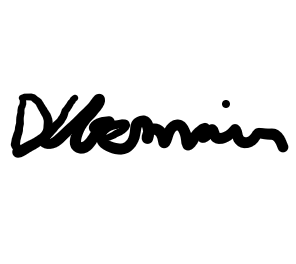 Name / job title:David Germain (Head of Centre)Details of any persons consultedSavannah Masson Savannah Masson Savannah Masson 